DORMA PHA : barre anti panique basculante Barre anti-panique basculante PHA 2000 des établissements Dorma ou techniquement équivalent, modulable.Pour portes standard ou portes coupe-feu, selon modèle. Testée et conforme à la norme NF EN 1125, et marquée CE.Très haute résistance à la corrosion : Test de 240 heures au brouillard salin.Résistance mécanique très élevée : Testée à 200 000 cycles.Prévues pour des portes lourdes : Poids maxi de 200 kg.Projection Frontale < 100 mm contre les risques d’accrochage.Prévue, selon modèle, pour l’équipement de portes à un vantail, ou bien à deux vantaux, porte à cadre profilé tubulaire étroit en aluminium ou PVC, ou porte pleine en bois ou en acier, à fleur ou à recouvrement.Dispositif de maintien en position déverrouillée, sur modèles pour portes standard.Dispositif de maintien en position déverrouillé et pêne anti-vandalisme, sur modèles pour portes coupe-feu.Adaptée à une largeur de porte de 1000 mm ou bien 1300 mm, selon modèle.Prévu pour une hauteur de porte jusqu’à 2270 mm (conforme NF EN 1125) ou bien jusqu’à 3200 mm, selon modèle.Montage universel réversible à droite ou à gauche.Fixation invisible.Modulable pour un, deux ou trois points de verrouillage. Verrouillage haut et bas : latéraux ou bien verticaux, au choix.Finitions disponibles en standard : couleur argent, blanc RAL 9016, noir RAL 9005. 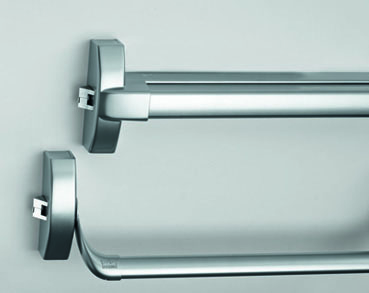 